Fun Spelling ActivitiesDo jumping jacks and say a letter from your spelling word each time you jump.Make a spelling pyramid like this: 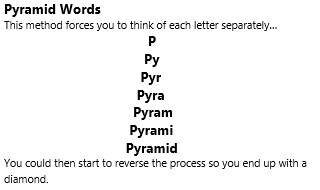                Use your favourite colourful pens to make it look interesting. Make a flashcard for each of your spelling words. Use a simple board game like snakes and ladders to help you practice. For example, when you land on a snake, your opponent takes a card and reads it out loud. You have to spell the word they say. If you get it right, you don’t have to go down the snake. Can you figure out a way to practice your spellings using your favourite board game? Write your word in big letters with large gaps in between on a strip of card or paper. Cut the letters apart to make a word jigsaw. Make more than one jigsaw and mix them up for an extra challenge. Pretend to be a cheerleader whilst chanting your spellings (Give me an S! Give me a P! and so on. You could do actions whilst you do it. Make yourself a poster with all of your spelling words on it to stick on your fridge or bedroom wall to help you remember them. Write a mnemonic to help you learn a spelling. Example: Big Elephants Can Always Understand Small Elephants is  a good way to remember how to spell because. Look up examples of spelling mnemonics for more ideas. 